School of Life Calling and Integrative LearningIndiana Wesleyan UniversityMCA grade scale will be used and grading rubrics will be provided.Class ScheduleEG = Explorers Guide:/Life Calling Living Your Life with the Power of PurposeLLS = Let Your Life Speak (Parker Palmer)LLM = Leading Lives That Matter: (Mark Schwen and Dorothy Bass)ASSIGNMENT DETAILSYou will be required to complete various assignments from Explorer’s Guide during the semester.You will be required to take quizzes covering the reading assignments from Explorer’s Guide and material presented in class.  These quizzes may be announced or they may be unannounced.  You should be ready for them at any class period.You will turn in a reflection paper for each of the 15 chapters in Explorer’s Guide that answers the reflection questions at the end of each scriptural insight.You will turn in a weekly reflection paper for each of the primary sources assigned from Leading Lives that Matter.  The context of your reflections should be related to what these persons are saying that impacts your understanding of Life Calling and the purpose of your life.You will be expected to participate in class discussions, activities and learning experiences during the semester.You will be required to meet one-on-one with your instructor during the semester.This exam will be an online exam that will cover all reading and class material encountered during the first unit of this class covering the introduction to the Life Calling Model and all aspects of the Foundational Values component of the model.This exam will be online exam that will cover all reading and class material encountered during the second unit of this class and covering all aspects of the Unique Design component of the model.You will create a Personal Assessment Portfolio that collects and briefly describes the findings from all the assessments (including the 360 Assessments) that you completed in the Unique Design section of the course.  Elements in your portfolio must include assessment results, but they can also take many shapes and forms, such as works of art, a collage, recordings, videos, pictures, poetry, short stories, essays, etc.  You will write a paper that integrates outcomes from everything you learned about yourself in the Unique Design section of the course.  This paper should (1) address the concept of “strengths”; (2) analyze your physical, emotional, intellectual, psychological, and spiritual strengths; (3) explore the concept of “passions” in your life; (4) reflect on your life “experiences” through the process of life mapping; (5) synthesize your findings by fitting the various pieces of the puzzle you have discovered together.  You will be provided with a separate sheet that has greater details related to this assignment.You will write a Personal Leadership Plan that outlines what you see as your next steps in the pursuit of your life calling.  This will be divided into three sections:  (1) You will describe the emerging mission you see for life that includes an analysis of how you personally respond to different types of people, locations, opportunities and problems within the world; (2) You will paint a picture of what you see as the emerging vision for your life related to your Foundational Values, Unique Design, and your response to the various elements in the world; (3) You will outline the steps you think you will need to take to begin putting your Personal Leadership Plan into action. You will be provided with a separate sheet that has greater details related to this assignment.Your final exam will be a comprehensive test comprised of true/false, matching, multiple-choice, fill-in-the-blank, and short answer questions.  Some of these questions will be based on material presented in class or coming from the assigned reading, while other questions will be based on case studies related to people trying to understand their life calling.  The test will be taken on a computer unless you request a paper-and-pencil alternative.  This test will cover class material from the entire semester and is worth 20 percent of your grade. You will be provided with a separate review sheet that has greater details related to this test.COURSE Description“Introduction to Life Calling” is gateway course that introduces students to the concept of making a positive difference in the world by developing in character, scholarship, and leadership. This course helps students gain an understanding of the Christian way of life and learning that enables virtue, servant leadership, and citizenship in God’s kingdom within the context of the concept of life calling and the discovery of one's God-given design as a basis for this calling. This discovery is based on foundational values revealed in the Christian faith. These values form a Christian worldview that students will continue to develop throughout their entire educational experience. This emerging sense of calling can then be used to guide the student in taking actions of personal leadership that can lead to greater success in their educational experience, and at the same time helps them make a positive impact in their world around them.Required TextMillard, B. (2015) Life Calling: Leading Your Life with the Power of Purpose. Life Discovery.  Activity Supplement file in Google ClassroomSchwen, M, Bass D (2006) Leading Lives that Matter: What We Should Do and Who Should We Be. Wm. B. Eerdmans Publishing Co.Parker, P. (1999) Let Your Life Speak: Listening for the Voice of Vocation. Jossey-Bass.InstructorLaurie Mitchell: Teacher and Education Coordinator Monclova Christian Academylaurielynnmitchell@weebly.comhttp://www.commoncurriculum.com/website/umny5https://classroom.google.com  code (rahi6i)Contact InformationOffice: 	Gym Building near Ladies RestroomPhone:  419 866-7630 ext 211Fax: Email:  l.mitchell@mcathunder.orgavailability7:45-3:45  M-FThe use of email is encouraged.Student Learning OutcomesOutcomesAssessment PlanArticulate the biblical, theoretical, and historical foundations that lead to an understanding of a life calling and the development of a Christian way of life and learning that enables virtue, servant leadership, and citizenship in God’s kingdomTests, quizzes, textbook assignments, scriptural reflection paper, integration paper, class discussionIntegrate the logic, methods, and contexts of various modes of inquiry and expression to differentiate between the concepts of Life Calling, vocation, career, jobs, college major, and general education in order to contribute effectively to home, work, civic and sacred communities.  Tests, quizzes, textbook assignments, reading reflection paper, primary sources reflection paper, integration paper, class discussionExplain the role of liberal learning in enhancing their discovery of a Life Calling that will lead to a holistic contribution to God’s kingdomTests, quizzes, textbook assignments, reading reflection paper, primary sources reflection paper, class discussionShow a value of their own self-worth and the worth of others based on God-designed individual uniquenessStrengths assessments, mentor meetings with instructor and major advisor, class discussion, Personal Portfolio and Integration PaperApply strategies to effectively manage their lives in ways that lead to academic success and thoughtful participation in co-curricular experienceCo-curricular Portfolio, personal leadership plan, exercisesGradingAssignment	PointsTextbook Assignments 	100Quizzes	25Scriptural Reflection Papers	100Primary Sources Reflection Papers	100Participation	50Mentor Meetings	50Unit Tests (2 @ 100 points each)	200Personal Assessment Portfolio	100Unique Design Integration Paper	100Personal Leadership Plan	75Comprehensive Final Exam	(10%  of  semester course)100TOTAL	1000SESSIONDATETOPICSREADINGSDUE DATES8/20Introduction to Course and Leadership PortfolioLLS8/21Setting a Semester StrategyLLS8/26Introduction to the Life Calling ModelEG: Ch. 1LLM: IntroScriptural Reflections Ch. 18/27Role of liberal learning in Life Calling that leads to a holistic contribution to God’s kingdomLLM: James, Schweitzer9//2Role of Foundational Values in discovering a life callingEG: Sec. 1: IntroLLM: Taylor9/3What is Truth?LLM: StantonPrimary Sources Reflect. Wk. 29/4Faith 1—What are your premises about reality?EG: Ch. 2LLM: Aristotle, Roosevelt9/9Faith 2—How did you develop your beliefs?EG: Ch. 2LLM: Matthew 20, Hardy9/10What is Virtue?LLM: Badcock,BonhoefferScriptural Reflections Ch. 2Primary Sources Reflect. Wk. 39/119/11Character 1—Connecting Your Faith to Your ActionsEG: Ch. 3LLM: BuechnerCampbell9/169/16Character 2—Moral SilosEG: Ch. 3LLM: Lewis,Aristotle9/179/17What is Humanity?Who is your neighbor?LLM: Homer, PerpetuaScriptural Reflections Ch. 3Primary Sources Reflect. Wk. 49/189/18Service—Connecting your faith and character to othersEG: Ch. 4LLM: Day3 Sketches9/239/23Integrating the Elements of Your Foundational ValuesEG: Sec. I ConclusionLLM: GrayScriptural Reflections Ch. 5Primary Sources Reflect. Wk. 59/249/24Unit Wrap Up/ Section I ExamUnit One Exam9/259/25Role of your Unique Design in discovering a life callingEG: Sec. II Intro LLM: Muirhead, Sayers9/309/30Who are you? EG: Ch. 5LLM: Frost, PiercyScriptural Reflections Ch. 510/110/1Strengths QuestEG: Ch. 6LLM: Wells, HeschelPrimary Sources Reflect. Wk. 610/2Physical StrengthsEG: Ch. 6LLM: Wordsworth, MeilaencerScriptural Reflections Ch. 6Scriptural Reflections Ch. 610/7Emotional Strengths 1EG: Ch. 7LLM: Wuthnow, McLemore10/8Emotional Strengths 2EG: Ch. 7LLM: Shochschild, ZugerScriptural Reflections Ch. 7Primary Sources Reflect. Wk. 7Scriptural Reflections Ch. 7Primary Sources Reflect. Wk. 710/9Intellectual Strengths 1EG: Ch. 8LLM: Longfellow, Berry10/14Intellectual Strengths 2EG: Ch. 82 Eulogies, DillardScriptural Reflections Ch. 8Scriptural Reflections Ch. 810/15Psychological Strengths 1EG: Ch. 9LLM: Yeats, Addams, NussbaumPrimary Sources Reflect. Wk. 8Primary Sources Reflect. Wk. 810/16Psychological Strengths 2EG: Ch. 9LLM: Matthew 25, MiltongScriptural Reflections Ch. 9Scriptural Reflections Ch. 910/21Spiritual Strengths 1EG: Ch. 10LLM: Kant, Gaskell10/22Spiritual Strengths 2EG: Ch. 10LLM: Damon, BaldwinScriptural Reflections Ch. 10Primary Sources Reflect. Wk. 9Scriptural Reflections Ch. 10Primary Sources Reflect. Wk. 910/23Passions 1EG: Ch. 11LLM: Weaver, Tan10/28Passions 2EG: Ch. 11LLM: Malcom X, Lowry, Harding,Scriptural Reflections Ch. 11Scriptural Reflections Ch. 1111/4Experiences 1EG: Ch. 12LLM: Cather, KeizerPrimary Sources Reflect. Wk. 10Primary Sources Reflect. Wk. 1011/5Experiences 2EG: Ch. 12LLM: Henley, LynchScriptural Reflections Ch. 12Scriptural Reflections Ch. 1211/6Integrating the Elements of Your Unique DesignEG: Sec. II ConclusionLLM: Dunn, JonahPrimary Sources Reflect. Wk. 11Primary Sources Reflect. Wk. 1111/11Unit Wrap Up/ Section II ExamUnit Two ExamPersonal Assessment Portfolio11/12How then should we live?Explorer’s Guide:Section III Intro LLM: Ballou, Yevtushenko, MertonPrimary Sources Reflect. Wk. 1211/13Role of Personal Leadership in discovering a life callingEG: Ch. 13LLM: Frost, BatesonScriptural Reflections Ch. 13Unique Design Paper11/17Developing a personal mission for your lifeEG: Ch. 14LLM: Berry, SteinbeckScriptural Reflections Ch. 1411/18Developing a personal visionEG: Ch. 15LLM: McAdams, KaufmanScriptural Reflections Ch. 15Primary Sources Reflect. Wk. 1311/19Taking Action – Developing your plan and taking your next stepsEG: Ch. 16LLM: TolstoyScriptural Reflections Ch. 16Primary Sources Reflect. Wk. 1411/20Integrating the Elements of Your Personal Leadership12/2, 12/3, 12/4, 12/9, 12/10 )Explorer’s Guide:Section III ConclusionThe Rest of the StoryCo-Curricular Portfolio12/16-12/18Final ExamPersonal Leadership PlanFinal Exam50 ptsTextbook AssignmentsThroughout25 ptsQuizzesVaries75 ptsScriptural ReflectionsEach Chapter75 ptsPrimary Sources ReflectionsEach Source50 ptsParticipationThroughout50 ptsMentor MeetingsMondays50 ptsFoundational Values Unit Exam9/2450 ptsUnique Design Unit Exam11/11100 ptsPersonal Assessment Portfolio11/11100 ptsUnique Design Integration Paper11/1375 ptsPersonal Leadership Plan12/10200 ptsFinal Exam12/16-12/18Class AttendanceNo penalty will be assessed for an approved excused absence from class, however, the student may be required to complete a make-up assignment.Any work, assignments, class notes, or other information presented during the class during which the student is absent is the sole responsibility of the student. Please seek this information from fellow students who attended that class session before contacting the professor.In the event of an officially excused absence on the due date of an assignment, the assignment will be due the next class time. All penalties for late assignments will then be assessed from that revised due date.Class ParticipationClass participation is necessary to demonstrate familiarity with the assignments and the ability to transfer theory into practice.  The following criteria will be used to evaluate participation.Participation in discussionsAppropriateness of commentsComments useful for clarification or meaningful contribution to the classWillingness to participate in exercises and simulationsSensitivity to participation of others in the class; avoids dominating discussionsClass participation demonstrates understanding of learned theoryEvaluation
of AssignmentsContentAppropriateness = meets objectives of assignmentThoroughness = identifies and deals with all the issues involved at an adequate breadth and depth Organization = understandable; logical sequence of arguments and/or subject matter; separation and flow of ideas; smooth transitions to next ideaIntegration = identifies, compares and illustrates learned concepts with illustration from own personal experiences; uses outside research when appropriateUnderstanding = demonstrates understanding of theory or concepts in assignmentCritical Thinking = discussion, recommendations and conclusions based on objective analysis of issuesSpecifics for Written AssignmentsAll papers should be typed, double-spaced, 12 pt. type, 1” margins, with numbered pages and a cover/title sheet, stapled in the left-hand corner.  All papers (unless otherwise directed) will be written in paragraph form utilizing headings to clearly identify the various required topics of the paper. All papers must follow APA or MLA format.  Papers will be graded for:Writing Skills = spelling, grammar, punctuation, language skills, paragraph and sentence constructionFormat = readability, general appearance, conciseness, length, conformity to approved style guideline, e.g. APA or MLA, use of headings, appropriate title blockCreativity = originality, interestTimeliness = submitted on or before assigned deadlineThe Purdue Online Writing Lab (OWL) is an excellent source for helping you in writing papers that are consistent with the requirements of this class.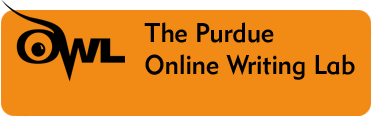 You can access OWL at http://owl.english.purdue.edu/.OWL offers over 200 free resources including:Writing tipsResearch Grammar and Mechanics Style Guides ESL (English as a Second Language) Job Search and Professional Writing PlagerismStudents are expected to exhibit honesty in the classroom, in homework, in papers submitted to the instructor, and in quizzes or tests. Cheating is defined as submitting work for academic evaluation that is not the student’s own, copying answers from another student during an examination or otherwise obtaining information regarding examinations not provided directly by the instructor, using prepared notes or materials during an examination, or other misrepresentations of academic achievement submitted for evaluation and a grade. Plagiarism in research writing is considered cheating. Plagiarism is defined by the MLA Handbook as "the act of using another person’s ideas or expressions in writing without acknowledging the source... to repeat as your own someone else’s sentences, more or less verbatim." Students are expected to submit only their own work. They are expected to give credit when borrowing, quoting, or paraphrasing, using appropriate citations.  Violations will be dealt with according to school policy.POLICY ON ORIGINALITY AND UNIQUENESS:All papers, projects, presentations, and any other assignments in this class are expected to be original and unique to this class. No work produced in other classes may be used for assignments in this class without the expressed, written permission of the instructor for this class.Computers in class:You are allowed to use a MCA Chrome book to take notes in class – in fact I encourage it! However, the following activities are not permitted during class: (1) Any activity that involves connecting to the internet (texting, chatting, surfing, posting, email, etc.) unless specifically assigned by the professor, (2) Gaming, (3) Watching video, (4) listening to music or other audio files. Students who violate this policy will forfeit their right to use a Chromebook in class for the remainder of the course.SYLLABUS CHANGESThough it is the intention to follow the basic flow and plan of this syllabus, the instructor reserves the right to make adjustments to more adequately meet the objectives of the class.  Any snow day, 2-hour delay or other missed class will shift due dates forward one class block excluding Mondays.